Course:Course:ORGANIC PRODUCTION OF FRUIT AND GRAPESORGANIC PRODUCTION OF FRUIT AND GRAPESORGANIC PRODUCTION OF FRUIT AND GRAPESORGANIC PRODUCTION OF FRUIT AND GRAPESORGANIC PRODUCTION OF FRUIT AND GRAPESORGANIC PRODUCTION OF FRUIT AND GRAPESORGANIC PRODUCTION OF FRUIT AND GRAPESORGANIC PRODUCTION OF FRUIT AND GRAPESORGANIC PRODUCTION OF FRUIT AND GRAPESCourse id:Course id:ORGANIC PRODUCTION OF FRUIT AND GRAPESORGANIC PRODUCTION OF FRUIT AND GRAPESORGANIC PRODUCTION OF FRUIT AND GRAPESORGANIC PRODUCTION OF FRUIT AND GRAPESORGANIC PRODUCTION OF FRUIT AND GRAPESORGANIC PRODUCTION OF FRUIT AND GRAPESORGANIC PRODUCTION OF FRUIT AND GRAPESORGANIC PRODUCTION OF FRUIT AND GRAPESORGANIC PRODUCTION OF FRUIT AND GRAPESNumber of ECTS: 5Number of ECTS: 5ORGANIC PRODUCTION OF FRUIT AND GRAPESORGANIC PRODUCTION OF FRUIT AND GRAPESORGANIC PRODUCTION OF FRUIT AND GRAPESORGANIC PRODUCTION OF FRUIT AND GRAPESORGANIC PRODUCTION OF FRUIT AND GRAPESORGANIC PRODUCTION OF FRUIT AND GRAPESORGANIC PRODUCTION OF FRUIT AND GRAPESORGANIC PRODUCTION OF FRUIT AND GRAPESORGANIC PRODUCTION OF FRUIT AND GRAPESTeacher:Teacher:Nenad P. Magazin, Nada S. KoraćNenad P. Magazin, Nada S. KoraćNenad P. Magazin, Nada S. KoraćNenad P. Magazin, Nada S. KoraćNenad P. Magazin, Nada S. KoraćNenad P. Magazin, Nada S. KoraćNenad P. Magazin, Nada S. KoraćNenad P. Magazin, Nada S. KoraćNenad P. Magazin, Nada S. KoraćCourse statusCourse statusMandatoryMandatoryMandatoryMandatoryMandatoryMandatoryMandatoryMandatoryMandatoryNumber of active teaching classes (weekly)Number of active teaching classes (weekly)Number of active teaching classes (weekly)Number of active teaching classes (weekly)Number of active teaching classes (weekly)Number of active teaching classes (weekly)Number of active teaching classes (weekly)Number of active teaching classes (weekly)Number of active teaching classes (weekly)Number of active teaching classes (weekly)Number of active teaching classes (weekly)Lectures:3Lectures:3Practical classes:2Practical classes:2Practical classes:2Other teaching types:Other teaching types:Study research work:Study research work:Other classes:Other classes:Precondition coursesPrecondition coursesNone/navesti ako imaNone/navesti ako imaNone/navesti ako imaNone/navesti ako imaNone/navesti ako imaNone/navesti ako imaNone/navesti ako imaNone/navesti ako imaNone/navesti ako imaEducational goalThe goal of course is that students acquire basic knowledge about organic production in orchards and vineyards in the world and in our country. А proper selection of fruit species, varieties and rootstocks of fruit trees and vines is one of the main factors for successful organic production. A correct choice of locations and positions of an orchard is of crucial significance for organic fruit production as well as knowing of modern and permissible agrotechnical, phytotechnical and sanitary measures.Educational goalThe goal of course is that students acquire basic knowledge about organic production in orchards and vineyards in the world and in our country. А proper selection of fruit species, varieties and rootstocks of fruit trees and vines is one of the main factors for successful organic production. A correct choice of locations and positions of an orchard is of crucial significance for organic fruit production as well as knowing of modern and permissible agrotechnical, phytotechnical and sanitary measures.Educational goalThe goal of course is that students acquire basic knowledge about organic production in orchards and vineyards in the world and in our country. А proper selection of fruit species, varieties and rootstocks of fruit trees and vines is one of the main factors for successful organic production. A correct choice of locations and positions of an orchard is of crucial significance for organic fruit production as well as knowing of modern and permissible agrotechnical, phytotechnical and sanitary measures.Educational goalThe goal of course is that students acquire basic knowledge about organic production in orchards and vineyards in the world and in our country. А proper selection of fruit species, varieties and rootstocks of fruit trees and vines is one of the main factors for successful organic production. A correct choice of locations and positions of an orchard is of crucial significance for organic fruit production as well as knowing of modern and permissible agrotechnical, phytotechnical and sanitary measures.Educational goalThe goal of course is that students acquire basic knowledge about organic production in orchards and vineyards in the world and in our country. А proper selection of fruit species, varieties and rootstocks of fruit trees and vines is one of the main factors for successful organic production. A correct choice of locations and positions of an orchard is of crucial significance for organic fruit production as well as knowing of modern and permissible agrotechnical, phytotechnical and sanitary measures.Educational goalThe goal of course is that students acquire basic knowledge about organic production in orchards and vineyards in the world and in our country. А proper selection of fruit species, varieties and rootstocks of fruit trees and vines is one of the main factors for successful organic production. A correct choice of locations and positions of an orchard is of crucial significance for organic fruit production as well as knowing of modern and permissible agrotechnical, phytotechnical and sanitary measures.Educational goalThe goal of course is that students acquire basic knowledge about organic production in orchards and vineyards in the world and in our country. А proper selection of fruit species, varieties and rootstocks of fruit trees and vines is one of the main factors for successful organic production. A correct choice of locations and positions of an orchard is of crucial significance for organic fruit production as well as knowing of modern and permissible agrotechnical, phytotechnical and sanitary measures.Educational goalThe goal of course is that students acquire basic knowledge about organic production in orchards and vineyards in the world and in our country. А proper selection of fruit species, varieties and rootstocks of fruit trees and vines is one of the main factors for successful organic production. A correct choice of locations and positions of an orchard is of crucial significance for organic fruit production as well as knowing of modern and permissible agrotechnical, phytotechnical and sanitary measures.Educational goalThe goal of course is that students acquire basic knowledge about organic production in orchards and vineyards in the world and in our country. А proper selection of fruit species, varieties and rootstocks of fruit trees and vines is one of the main factors for successful organic production. A correct choice of locations and positions of an orchard is of crucial significance for organic fruit production as well as knowing of modern and permissible agrotechnical, phytotechnical and sanitary measures.Educational goalThe goal of course is that students acquire basic knowledge about organic production in orchards and vineyards in the world and in our country. А proper selection of fruit species, varieties and rootstocks of fruit trees and vines is one of the main factors for successful organic production. A correct choice of locations and positions of an orchard is of crucial significance for organic fruit production as well as knowing of modern and permissible agrotechnical, phytotechnical and sanitary measures.Educational goalThe goal of course is that students acquire basic knowledge about organic production in orchards and vineyards in the world and in our country. А proper selection of fruit species, varieties and rootstocks of fruit trees and vines is one of the main factors for successful organic production. A correct choice of locations and positions of an orchard is of crucial significance for organic fruit production as well as knowing of modern and permissible agrotechnical, phytotechnical and sanitary measures.Educational outcomesThe acquired level of knowledge will enable graduates to independently make appropriate decisions about the choice of site, location, fruit species, varieties and rootstocks of fruit trees and vines, while raising crops by the methods of organic production. The gained level of knowledge allows the student to correctly choose the necessary agrotechnical, pomotechnical and amphelotechnical measures in accordance with principles of organic production and to apply them in the plantation. Mistakes that occur during orchard establishment  can not be subsequently corrected therefore the knowledge on the above case is of great importance. Educational outcomesThe acquired level of knowledge will enable graduates to independently make appropriate decisions about the choice of site, location, fruit species, varieties and rootstocks of fruit trees and vines, while raising crops by the methods of organic production. The gained level of knowledge allows the student to correctly choose the necessary agrotechnical, pomotechnical and amphelotechnical measures in accordance with principles of organic production and to apply them in the plantation. Mistakes that occur during orchard establishment  can not be subsequently corrected therefore the knowledge on the above case is of great importance. Educational outcomesThe acquired level of knowledge will enable graduates to independently make appropriate decisions about the choice of site, location, fruit species, varieties and rootstocks of fruit trees and vines, while raising crops by the methods of organic production. The gained level of knowledge allows the student to correctly choose the necessary agrotechnical, pomotechnical and amphelotechnical measures in accordance with principles of organic production and to apply them in the plantation. Mistakes that occur during orchard establishment  can not be subsequently corrected therefore the knowledge on the above case is of great importance. Educational outcomesThe acquired level of knowledge will enable graduates to independently make appropriate decisions about the choice of site, location, fruit species, varieties and rootstocks of fruit trees and vines, while raising crops by the methods of organic production. The gained level of knowledge allows the student to correctly choose the necessary agrotechnical, pomotechnical and amphelotechnical measures in accordance with principles of organic production and to apply them in the plantation. Mistakes that occur during orchard establishment  can not be subsequently corrected therefore the knowledge on the above case is of great importance. Educational outcomesThe acquired level of knowledge will enable graduates to independently make appropriate decisions about the choice of site, location, fruit species, varieties and rootstocks of fruit trees and vines, while raising crops by the methods of organic production. The gained level of knowledge allows the student to correctly choose the necessary agrotechnical, pomotechnical and amphelotechnical measures in accordance with principles of organic production and to apply them in the plantation. Mistakes that occur during orchard establishment  can not be subsequently corrected therefore the knowledge on the above case is of great importance. Educational outcomesThe acquired level of knowledge will enable graduates to independently make appropriate decisions about the choice of site, location, fruit species, varieties and rootstocks of fruit trees and vines, while raising crops by the methods of organic production. The gained level of knowledge allows the student to correctly choose the necessary agrotechnical, pomotechnical and amphelotechnical measures in accordance with principles of organic production and to apply them in the plantation. Mistakes that occur during orchard establishment  can not be subsequently corrected therefore the knowledge on the above case is of great importance. Educational outcomesThe acquired level of knowledge will enable graduates to independently make appropriate decisions about the choice of site, location, fruit species, varieties and rootstocks of fruit trees and vines, while raising crops by the methods of organic production. The gained level of knowledge allows the student to correctly choose the necessary agrotechnical, pomotechnical and amphelotechnical measures in accordance with principles of organic production and to apply them in the plantation. Mistakes that occur during orchard establishment  can not be subsequently corrected therefore the knowledge on the above case is of great importance. Educational outcomesThe acquired level of knowledge will enable graduates to independently make appropriate decisions about the choice of site, location, fruit species, varieties and rootstocks of fruit trees and vines, while raising crops by the methods of organic production. The gained level of knowledge allows the student to correctly choose the necessary agrotechnical, pomotechnical and amphelotechnical measures in accordance with principles of organic production and to apply them in the plantation. Mistakes that occur during orchard establishment  can not be subsequently corrected therefore the knowledge on the above case is of great importance. Educational outcomesThe acquired level of knowledge will enable graduates to independently make appropriate decisions about the choice of site, location, fruit species, varieties and rootstocks of fruit trees and vines, while raising crops by the methods of organic production. The gained level of knowledge allows the student to correctly choose the necessary agrotechnical, pomotechnical and amphelotechnical measures in accordance with principles of organic production and to apply them in the plantation. Mistakes that occur during orchard establishment  can not be subsequently corrected therefore the knowledge on the above case is of great importance. Educational outcomesThe acquired level of knowledge will enable graduates to independently make appropriate decisions about the choice of site, location, fruit species, varieties and rootstocks of fruit trees and vines, while raising crops by the methods of organic production. The gained level of knowledge allows the student to correctly choose the necessary agrotechnical, pomotechnical and amphelotechnical measures in accordance with principles of organic production and to apply them in the plantation. Mistakes that occur during orchard establishment  can not be subsequently corrected therefore the knowledge on the above case is of great importance. Educational outcomesThe acquired level of knowledge will enable graduates to independently make appropriate decisions about the choice of site, location, fruit species, varieties and rootstocks of fruit trees and vines, while raising crops by the methods of organic production. The gained level of knowledge allows the student to correctly choose the necessary agrotechnical, pomotechnical and amphelotechnical measures in accordance with principles of organic production and to apply them in the plantation. Mistakes that occur during orchard establishment  can not be subsequently corrected therefore the knowledge on the above case is of great importance. Course contentTheory lessons
Concept, importance and principles of organic production of fruit and grapes. Legislation on organic fruit and grapes production in the world and in Serbia. The choice of location and position of the plantation. The choice of species and varieties of fruit trees and vines. The choice of rootstocks and planting material. Cultivation and maintenance of the soil. Nutrition of fruit trees and vines. Pests, diseases and weeds.Irrigation. Harvesting and storage of fruits and grapes. Fruit and grapes from organic production. Organic wine. Practical classes
Introduction to the domestic and international regulations on organic production of fruit and grapes. Choice of fruit species and varieties suitable for organic producers. Orchards and vineyards established on the principles of organic production (soil preparation, planting materijal, planting, production technology, cover cropping, nutrition, irrigation, pest and disease control). Methods for determining the the moment of harvest and storage conditions of fruit and grapes from organic production. Creating a project to establish organic orchards and vineyards. Production of organic wines.Course contentTheory lessons
Concept, importance and principles of organic production of fruit and grapes. Legislation on organic fruit and grapes production in the world and in Serbia. The choice of location and position of the plantation. The choice of species and varieties of fruit trees and vines. The choice of rootstocks and planting material. Cultivation and maintenance of the soil. Nutrition of fruit trees and vines. Pests, diseases and weeds.Irrigation. Harvesting and storage of fruits and grapes. Fruit and grapes from organic production. Organic wine. Practical classes
Introduction to the domestic and international regulations on organic production of fruit and grapes. Choice of fruit species and varieties suitable for organic producers. Orchards and vineyards established on the principles of organic production (soil preparation, planting materijal, planting, production technology, cover cropping, nutrition, irrigation, pest and disease control). Methods for determining the the moment of harvest and storage conditions of fruit and grapes from organic production. Creating a project to establish organic orchards and vineyards. Production of organic wines.Course contentTheory lessons
Concept, importance and principles of organic production of fruit and grapes. Legislation on organic fruit and grapes production in the world and in Serbia. The choice of location and position of the plantation. The choice of species and varieties of fruit trees and vines. The choice of rootstocks and planting material. Cultivation and maintenance of the soil. Nutrition of fruit trees and vines. Pests, diseases and weeds.Irrigation. Harvesting and storage of fruits and grapes. Fruit and grapes from organic production. Organic wine. Practical classes
Introduction to the domestic and international regulations on organic production of fruit and grapes. Choice of fruit species and varieties suitable for organic producers. Orchards and vineyards established on the principles of organic production (soil preparation, planting materijal, planting, production technology, cover cropping, nutrition, irrigation, pest and disease control). Methods for determining the the moment of harvest and storage conditions of fruit and grapes from organic production. Creating a project to establish organic orchards and vineyards. Production of organic wines.Course contentTheory lessons
Concept, importance and principles of organic production of fruit and grapes. Legislation on organic fruit and grapes production in the world and in Serbia. The choice of location and position of the plantation. The choice of species and varieties of fruit trees and vines. The choice of rootstocks and planting material. Cultivation and maintenance of the soil. Nutrition of fruit trees and vines. Pests, diseases and weeds.Irrigation. Harvesting and storage of fruits and grapes. Fruit and grapes from organic production. Organic wine. Practical classes
Introduction to the domestic and international regulations on organic production of fruit and grapes. Choice of fruit species and varieties suitable for organic producers. Orchards and vineyards established on the principles of organic production (soil preparation, planting materijal, planting, production technology, cover cropping, nutrition, irrigation, pest and disease control). Methods for determining the the moment of harvest and storage conditions of fruit and grapes from organic production. Creating a project to establish organic orchards and vineyards. Production of organic wines.Course contentTheory lessons
Concept, importance and principles of organic production of fruit and grapes. Legislation on organic fruit and grapes production in the world and in Serbia. The choice of location and position of the plantation. The choice of species and varieties of fruit trees and vines. The choice of rootstocks and planting material. Cultivation and maintenance of the soil. Nutrition of fruit trees and vines. Pests, diseases and weeds.Irrigation. Harvesting and storage of fruits and grapes. Fruit and grapes from organic production. Organic wine. Practical classes
Introduction to the domestic and international regulations on organic production of fruit and grapes. Choice of fruit species and varieties suitable for organic producers. Orchards and vineyards established on the principles of organic production (soil preparation, planting materijal, planting, production technology, cover cropping, nutrition, irrigation, pest and disease control). Methods for determining the the moment of harvest and storage conditions of fruit and grapes from organic production. Creating a project to establish organic orchards and vineyards. Production of organic wines.Course contentTheory lessons
Concept, importance and principles of organic production of fruit and grapes. Legislation on organic fruit and grapes production in the world and in Serbia. The choice of location and position of the plantation. The choice of species and varieties of fruit trees and vines. The choice of rootstocks and planting material. Cultivation and maintenance of the soil. Nutrition of fruit trees and vines. Pests, diseases and weeds.Irrigation. Harvesting and storage of fruits and grapes. Fruit and grapes from organic production. Organic wine. Practical classes
Introduction to the domestic and international regulations on organic production of fruit and grapes. Choice of fruit species and varieties suitable for organic producers. Orchards and vineyards established on the principles of organic production (soil preparation, planting materijal, planting, production technology, cover cropping, nutrition, irrigation, pest and disease control). Methods for determining the the moment of harvest and storage conditions of fruit and grapes from organic production. Creating a project to establish organic orchards and vineyards. Production of organic wines.Course contentTheory lessons
Concept, importance and principles of organic production of fruit and grapes. Legislation on organic fruit and grapes production in the world and in Serbia. The choice of location and position of the plantation. The choice of species and varieties of fruit trees and vines. The choice of rootstocks and planting material. Cultivation and maintenance of the soil. Nutrition of fruit trees and vines. Pests, diseases and weeds.Irrigation. Harvesting and storage of fruits and grapes. Fruit and grapes from organic production. Organic wine. Practical classes
Introduction to the domestic and international regulations on organic production of fruit and grapes. Choice of fruit species and varieties suitable for organic producers. Orchards and vineyards established on the principles of organic production (soil preparation, planting materijal, planting, production technology, cover cropping, nutrition, irrigation, pest and disease control). Methods for determining the the moment of harvest and storage conditions of fruit and grapes from organic production. Creating a project to establish organic orchards and vineyards. Production of organic wines.Course contentTheory lessons
Concept, importance and principles of organic production of fruit and grapes. Legislation on organic fruit and grapes production in the world and in Serbia. The choice of location and position of the plantation. The choice of species and varieties of fruit trees and vines. The choice of rootstocks and planting material. Cultivation and maintenance of the soil. Nutrition of fruit trees and vines. Pests, diseases and weeds.Irrigation. Harvesting and storage of fruits and grapes. Fruit and grapes from organic production. Organic wine. Practical classes
Introduction to the domestic and international regulations on organic production of fruit and grapes. Choice of fruit species and varieties suitable for organic producers. Orchards and vineyards established on the principles of organic production (soil preparation, planting materijal, planting, production technology, cover cropping, nutrition, irrigation, pest and disease control). Methods for determining the the moment of harvest and storage conditions of fruit and grapes from organic production. Creating a project to establish organic orchards and vineyards. Production of organic wines.Course contentTheory lessons
Concept, importance and principles of organic production of fruit and grapes. Legislation on organic fruit and grapes production in the world and in Serbia. The choice of location and position of the plantation. The choice of species and varieties of fruit trees and vines. The choice of rootstocks and planting material. Cultivation and maintenance of the soil. Nutrition of fruit trees and vines. Pests, diseases and weeds.Irrigation. Harvesting and storage of fruits and grapes. Fruit and grapes from organic production. Organic wine. Practical classes
Introduction to the domestic and international regulations on organic production of fruit and grapes. Choice of fruit species and varieties suitable for organic producers. Orchards and vineyards established on the principles of organic production (soil preparation, planting materijal, planting, production technology, cover cropping, nutrition, irrigation, pest and disease control). Methods for determining the the moment of harvest and storage conditions of fruit and grapes from organic production. Creating a project to establish organic orchards and vineyards. Production of organic wines.Course contentTheory lessons
Concept, importance and principles of organic production of fruit and grapes. Legislation on organic fruit and grapes production in the world and in Serbia. The choice of location and position of the plantation. The choice of species and varieties of fruit trees and vines. The choice of rootstocks and planting material. Cultivation and maintenance of the soil. Nutrition of fruit trees and vines. Pests, diseases and weeds.Irrigation. Harvesting and storage of fruits and grapes. Fruit and grapes from organic production. Organic wine. Practical classes
Introduction to the domestic and international regulations on organic production of fruit and grapes. Choice of fruit species and varieties suitable for organic producers. Orchards and vineyards established on the principles of organic production (soil preparation, planting materijal, planting, production technology, cover cropping, nutrition, irrigation, pest and disease control). Methods for determining the the moment of harvest and storage conditions of fruit and grapes from organic production. Creating a project to establish organic orchards and vineyards. Production of organic wines.Course contentTheory lessons
Concept, importance and principles of organic production of fruit and grapes. Legislation on organic fruit and grapes production in the world and in Serbia. The choice of location and position of the plantation. The choice of species and varieties of fruit trees and vines. The choice of rootstocks and planting material. Cultivation and maintenance of the soil. Nutrition of fruit trees and vines. Pests, diseases and weeds.Irrigation. Harvesting and storage of fruits and grapes. Fruit and grapes from organic production. Organic wine. Practical classes
Introduction to the domestic and international regulations on organic production of fruit and grapes. Choice of fruit species and varieties suitable for organic producers. Orchards and vineyards established on the principles of organic production (soil preparation, planting materijal, planting, production technology, cover cropping, nutrition, irrigation, pest and disease control). Methods for determining the the moment of harvest and storage conditions of fruit and grapes from organic production. Creating a project to establish organic orchards and vineyards. Production of organic wines.Teaching methodsNa primer: Lectures, Practice/ Practical classes, Consultations, study, research work… (izabrati)Teaching methodsNa primer: Lectures, Practice/ Practical classes, Consultations, study, research work… (izabrati)Teaching methodsNa primer: Lectures, Practice/ Practical classes, Consultations, study, research work… (izabrati)Teaching methodsNa primer: Lectures, Practice/ Practical classes, Consultations, study, research work… (izabrati)Teaching methodsNa primer: Lectures, Practice/ Practical classes, Consultations, study, research work… (izabrati)Teaching methodsNa primer: Lectures, Practice/ Practical classes, Consultations, study, research work… (izabrati)Teaching methodsNa primer: Lectures, Practice/ Practical classes, Consultations, study, research work… (izabrati)Teaching methodsNa primer: Lectures, Practice/ Practical classes, Consultations, study, research work… (izabrati)Teaching methodsNa primer: Lectures, Practice/ Practical classes, Consultations, study, research work… (izabrati)Teaching methodsNa primer: Lectures, Practice/ Practical classes, Consultations, study, research work… (izabrati)Teaching methodsNa primer: Lectures, Practice/ Practical classes, Consultations, study, research work… (izabrati)Knowledge evaluation (maximum 100 points)Knowledge evaluation (maximum 100 points)Knowledge evaluation (maximum 100 points)Knowledge evaluation (maximum 100 points)Knowledge evaluation (maximum 100 points)Knowledge evaluation (maximum 100 points)Knowledge evaluation (maximum 100 points)Knowledge evaluation (maximum 100 points)Knowledge evaluation (maximum 100 points)Knowledge evaluation (maximum 100 points)Knowledge evaluation (maximum 100 points)Pre-examination obligationsPre-examination obligationsPre-examination obligationsMandatoryPointsPointsFinal exam (izabrati)Final exam (izabrati)MandatoryMandatoryPointsLecture attendanceLecture attendanceLecture attendanceYes55Oral part of the examOral part of the examYesYes30TestTestTestYes55Exercise attendanceExercise attendanceExercise attendanceYes2020SeminarSeminarSeminarYes4040Literature Literature Literature Literature Literature Literature Literature Literature Literature Literature Literature Ord.AuthorAuthorTitleTitleTitlePublisherPublisherPublisherPublisherYearInjac, M., Dorić, M., Petrović, J., Tamaš, V., Gošić, J.: Zaštita jabuke u integralnoj i organskoj proizvodnji, Poljoprivredni fakultet Novi Sad, 2013.Injac, M., Dorić, M., Petrović, J., Tamaš, V., Gošić, J.: Zaštita jabuke u integralnoj i organskoj proizvodnji, Poljoprivredni fakultet Novi Sad, 2013.Injac, M., Dorić, M., Petrović, J., Tamaš, V., Gošić, J.: Zaštita jabuke u integralnoj i organskoj proizvodnji, Poljoprivredni fakultet Novi Sad, 2013.Injac, M., Dorić, M., Petrović, J., Tamaš, V., Gošić, J.: Zaštita jabuke u integralnoj i organskoj proizvodnji, Poljoprivredni fakultet Novi Sad, 2013.Injac, M., Dorić, M., Petrović, J., Tamaš, V., Gošić, J.: Zaštita jabuke u integralnoj i organskoj proizvodnji, Poljoprivredni fakultet Novi Sad, 2013.Injac, M., Dorić, M., Petrović, J., Tamaš, V., Gošić, J.: Zaštita jabuke u integralnoj i organskoj proizvodnji, Poljoprivredni fakultet Novi Sad, 2013.Injac, M., Dorić, M., Petrović, J., Tamaš, V., Gošić, J.: Zaštita jabuke u integralnoj i organskoj proizvodnji, Poljoprivredni fakultet Novi Sad, 2013.Injac, M., Dorić, M., Petrović, J., Tamaš, V., Gošić, J.: Zaštita jabuke u integralnoj i organskoj proizvodnji, Poljoprivredni fakultet Novi Sad, 2013.Injac, M., Dorić, M., Petrović, J., Tamaš, V., Gošić, J.: Zaštita jabuke u integralnoj i organskoj proizvodnji, Poljoprivredni fakultet Novi Sad, 2013.Injac, M., Dorić, M., Petrović, J., Tamaš, V., Gošić, J.: Zaštita jabuke u integralnoj i organskoj proizvodnji, Poljoprivredni fakultet Novi Sad, 2013.Keserović, Z, Korać, N., Magazin, N., Grgurević, V., Gvozdenović, D., Bijelić, S., Vračević, B: Proizvodnja voća i grožđa na malim površinama, Poljoprivredni fakultet Novi Sad, 2008.Keserović, Z, Korać, N., Magazin, N., Grgurević, V., Gvozdenović, D., Bijelić, S., Vračević, B: Proizvodnja voća i grožđa na malim površinama, Poljoprivredni fakultet Novi Sad, 2008.Keserović, Z, Korać, N., Magazin, N., Grgurević, V., Gvozdenović, D., Bijelić, S., Vračević, B: Proizvodnja voća i grožđa na malim površinama, Poljoprivredni fakultet Novi Sad, 2008.Keserović, Z, Korać, N., Magazin, N., Grgurević, V., Gvozdenović, D., Bijelić, S., Vračević, B: Proizvodnja voća i grožđa na malim površinama, Poljoprivredni fakultet Novi Sad, 2008.Keserović, Z, Korać, N., Magazin, N., Grgurević, V., Gvozdenović, D., Bijelić, S., Vračević, B: Proizvodnja voća i grožđa na malim površinama, Poljoprivredni fakultet Novi Sad, 2008.Keserović, Z, Korać, N., Magazin, N., Grgurević, V., Gvozdenović, D., Bijelić, S., Vračević, B: Proizvodnja voća i grožđa na malim površinama, Poljoprivredni fakultet Novi Sad, 2008.Keserović, Z, Korać, N., Magazin, N., Grgurević, V., Gvozdenović, D., Bijelić, S., Vračević, B: Proizvodnja voća i grožđa na malim površinama, Poljoprivredni fakultet Novi Sad, 2008.Keserović, Z, Korać, N., Magazin, N., Grgurević, V., Gvozdenović, D., Bijelić, S., Vračević, B: Proizvodnja voća i grožđa na malim površinama, Poljoprivredni fakultet Novi Sad, 2008.Keserović, Z, Korać, N., Magazin, N., Grgurević, V., Gvozdenović, D., Bijelić, S., Vračević, B: Proizvodnja voća i grožđa na malim površinama, Poljoprivredni fakultet Novi Sad, 2008.Keserović, Z, Korać, N., Magazin, N., Grgurević, V., Gvozdenović, D., Bijelić, S., Vračević, B: Proizvodnja voća i grožđa na malim površinama, Poljoprivredni fakultet Novi Sad, 2008.Keserović, Z., Vračević, B., Magazin, N., Bijelić, S.: Organska proizvodnja voća. Poglavlje u monografiji autora: Lazić, B., Babović, J: Organska poljoprivreda, tom 2, str. 357-413. Institut za ratarstvo i povrtarstvo, Novi Sad, 2008.Keserović, Z., Vračević, B., Magazin, N., Bijelić, S.: Organska proizvodnja voća. Poglavlje u monografiji autora: Lazić, B., Babović, J: Organska poljoprivreda, tom 2, str. 357-413. Institut za ratarstvo i povrtarstvo, Novi Sad, 2008.Keserović, Z., Vračević, B., Magazin, N., Bijelić, S.: Organska proizvodnja voća. Poglavlje u monografiji autora: Lazić, B., Babović, J: Organska poljoprivreda, tom 2, str. 357-413. Institut za ratarstvo i povrtarstvo, Novi Sad, 2008.Keserović, Z., Vračević, B., Magazin, N., Bijelić, S.: Organska proizvodnja voća. Poglavlje u monografiji autora: Lazić, B., Babović, J: Organska poljoprivreda, tom 2, str. 357-413. Institut za ratarstvo i povrtarstvo, Novi Sad, 2008.Keserović, Z., Vračević, B., Magazin, N., Bijelić, S.: Organska proizvodnja voća. Poglavlje u monografiji autora: Lazić, B., Babović, J: Organska poljoprivreda, tom 2, str. 357-413. Institut za ratarstvo i povrtarstvo, Novi Sad, 2008.Keserović, Z., Vračević, B., Magazin, N., Bijelić, S.: Organska proizvodnja voća. Poglavlje u monografiji autora: Lazić, B., Babović, J: Organska poljoprivreda, tom 2, str. 357-413. Institut za ratarstvo i povrtarstvo, Novi Sad, 2008.Keserović, Z., Vračević, B., Magazin, N., Bijelić, S.: Organska proizvodnja voća. Poglavlje u monografiji autora: Lazić, B., Babović, J: Organska poljoprivreda, tom 2, str. 357-413. Institut za ratarstvo i povrtarstvo, Novi Sad, 2008.Keserović, Z., Vračević, B., Magazin, N., Bijelić, S.: Organska proizvodnja voća. Poglavlje u monografiji autora: Lazić, B., Babović, J: Organska poljoprivreda, tom 2, str. 357-413. Institut za ratarstvo i povrtarstvo, Novi Sad, 2008.Keserović, Z., Vračević, B., Magazin, N., Bijelić, S.: Organska proizvodnja voća. Poglavlje u monografiji autora: Lazić, B., Babović, J: Organska poljoprivreda, tom 2, str. 357-413. Institut za ratarstvo i povrtarstvo, Novi Sad, 2008.Keserović, Z., Vračević, B., Magazin, N., Bijelić, S.: Organska proizvodnja voća. Poglavlje u monografiji autora: Lazić, B., Babović, J: Organska poljoprivreda, tom 2, str. 357-413. Institut za ratarstvo i povrtarstvo, Novi Sad, 2008.Korać Nada: Organsko vinogradarstvo. Zadužbina Andrejević, Beograd, 2011.Korać Nada: Organsko vinogradarstvo. Zadužbina Andrejević, Beograd, 2011.Korać Nada: Organsko vinogradarstvo. Zadužbina Andrejević, Beograd, 2011.Korać Nada: Organsko vinogradarstvo. Zadužbina Andrejević, Beograd, 2011.Korać Nada: Organsko vinogradarstvo. Zadužbina Andrejević, Beograd, 2011.Korać Nada: Organsko vinogradarstvo. Zadužbina Andrejević, Beograd, 2011.Korać Nada: Organsko vinogradarstvo. Zadužbina Andrejević, Beograd, 2011.Korać Nada: Organsko vinogradarstvo. Zadužbina Andrejević, Beograd, 2011.Korać Nada: Organsko vinogradarstvo. Zadužbina Andrejević, Beograd, 2011.Korać Nada: Organsko vinogradarstvo. Zadužbina Andrejević, Beograd, 2011.Korać Nada: Organska proizvodnja grožđa, poglavlje u monografiji autora: Lazić, B., Babović, J: Organska poljoprivreda, tom 2, str. 415-461. Institut za ratarstvo i povrtarstvo, Novi Sad, 2008.Korać Nada: Organska proizvodnja grožđa, poglavlje u monografiji autora: Lazić, B., Babović, J: Organska poljoprivreda, tom 2, str. 415-461. Institut za ratarstvo i povrtarstvo, Novi Sad, 2008.Korać Nada: Organska proizvodnja grožđa, poglavlje u monografiji autora: Lazić, B., Babović, J: Organska poljoprivreda, tom 2, str. 415-461. Institut za ratarstvo i povrtarstvo, Novi Sad, 2008.Korać Nada: Organska proizvodnja grožđa, poglavlje u monografiji autora: Lazić, B., Babović, J: Organska poljoprivreda, tom 2, str. 415-461. Institut za ratarstvo i povrtarstvo, Novi Sad, 2008.Korać Nada: Organska proizvodnja grožđa, poglavlje u monografiji autora: Lazić, B., Babović, J: Organska poljoprivreda, tom 2, str. 415-461. Institut za ratarstvo i povrtarstvo, Novi Sad, 2008.Korać Nada: Organska proizvodnja grožđa, poglavlje u monografiji autora: Lazić, B., Babović, J: Organska poljoprivreda, tom 2, str. 415-461. Institut za ratarstvo i povrtarstvo, Novi Sad, 2008.Korać Nada: Organska proizvodnja grožđa, poglavlje u monografiji autora: Lazić, B., Babović, J: Organska poljoprivreda, tom 2, str. 415-461. Institut za ratarstvo i povrtarstvo, Novi Sad, 2008.Korać Nada: Organska proizvodnja grožđa, poglavlje u monografiji autora: Lazić, B., Babović, J: Organska poljoprivreda, tom 2, str. 415-461. Institut za ratarstvo i povrtarstvo, Novi Sad, 2008.Korać Nada: Organska proizvodnja grožđa, poglavlje u monografiji autora: Lazić, B., Babović, J: Organska poljoprivreda, tom 2, str. 415-461. Institut za ratarstvo i povrtarstvo, Novi Sad, 2008.Korać Nada: Organska proizvodnja grožđa, poglavlje u monografiji autora: Lazić, B., Babović, J: Organska poljoprivreda, tom 2, str. 415-461. Institut za ratarstvo i povrtarstvo, Novi Sad, 2008.Lind, K., Lafer, G., Schloffer, K., Innerhofer, G., Meister, H: Organic Fruit Growing, CAB International, 2003.Lind, K., Lafer, G., Schloffer, K., Innerhofer, G., Meister, H: Organic Fruit Growing, CAB International, 2003.Lind, K., Lafer, G., Schloffer, K., Innerhofer, G., Meister, H: Organic Fruit Growing, CAB International, 2003.Lind, K., Lafer, G., Schloffer, K., Innerhofer, G., Meister, H: Organic Fruit Growing, CAB International, 2003.Lind, K., Lafer, G., Schloffer, K., Innerhofer, G., Meister, H: Organic Fruit Growing, CAB International, 2003.Lind, K., Lafer, G., Schloffer, K., Innerhofer, G., Meister, H: Organic Fruit Growing, CAB International, 2003.Lind, K., Lafer, G., Schloffer, K., Innerhofer, G., Meister, H: Organic Fruit Growing, CAB International, 2003.Lind, K., Lafer, G., Schloffer, K., Innerhofer, G., Meister, H: Organic Fruit Growing, CAB International, 2003.Lind, K., Lafer, G., Schloffer, K., Innerhofer, G., Meister, H: Organic Fruit Growing, CAB International, 2003.Lind, K., Lafer, G., Schloffer, K., Innerhofer, G., Meister, H: Organic Fruit Growing, CAB International, 2003.Rombough L. : The Grape grower -A Guide to Organic Viticulture. White R. Junc., Vermont, US, 2002.Rombough L. : The Grape grower -A Guide to Organic Viticulture. White R. Junc., Vermont, US, 2002.Rombough L. : The Grape grower -A Guide to Organic Viticulture. White R. Junc., Vermont, US, 2002.Rombough L. : The Grape grower -A Guide to Organic Viticulture. White R. Junc., Vermont, US, 2002.Rombough L. : The Grape grower -A Guide to Organic Viticulture. White R. Junc., Vermont, US, 2002.Rombough L. : The Grape grower -A Guide to Organic Viticulture. White R. Junc., Vermont, US, 2002.Rombough L. : The Grape grower -A Guide to Organic Viticulture. White R. Junc., Vermont, US, 2002.Rombough L. : The Grape grower -A Guide to Organic Viticulture. White R. Junc., Vermont, US, 2002.Rombough L. : The Grape grower -A Guide to Organic Viticulture. White R. Junc., Vermont, US, 2002.Rombough L. : The Grape grower -A Guide to Organic Viticulture. White R. Junc., Vermont, US, 2002.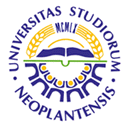 UNIVERSITY OF NOVI SADFACULTY OF AGRICULTURE 21000 NOVI SAD, TRG DOSITEJA OBRADOVIĆA 8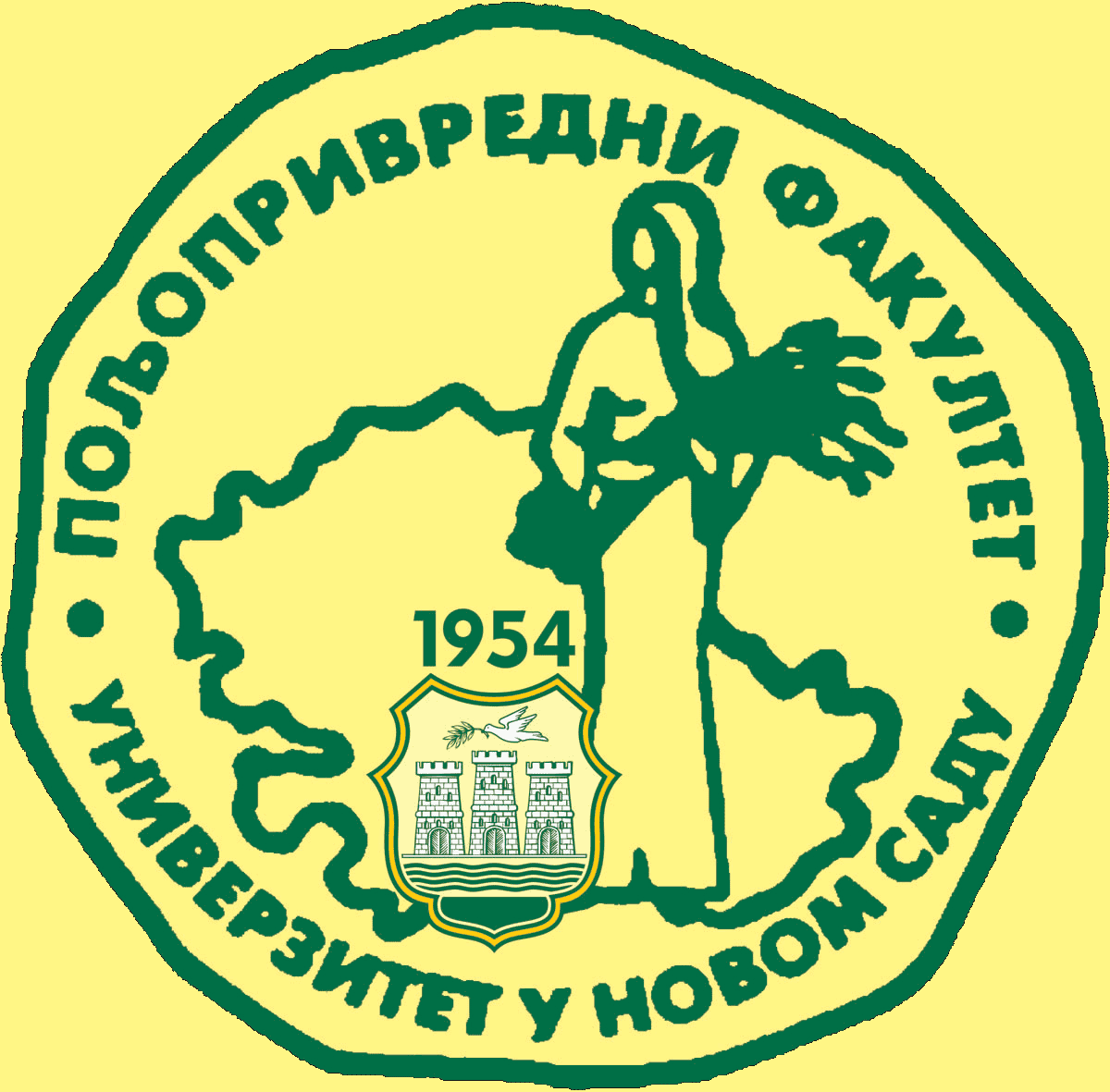 Study Programme AccreditationUndergraduate Academic Studies                               (Organic Agriculture) )Table 5.2 Course specificationTable 5.2 Course specificationTable 5.2 Course specification